   ANTONIJA ŠARIĆ, docentica na Prehrambeno-tehnološkom fakultetu u Osijeku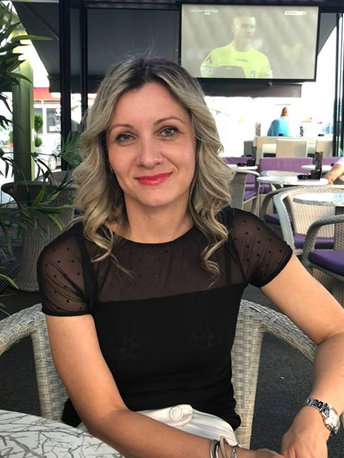 Svatko može ostvariti svoj sanJako volim svoj posao, volim rad sa studentima, volim i znanstvenu i nastavnu dimenziju svoga posla i vjerujem kako svatko može ostvariti svoj san ako ima jasno zacrtan cilj te želje i volje da ga ostvari.Moje ime je Antonija Šarić. Rođena sam 27. siječnja 1978. u Osijeku. Djetinjstvo sam provela u osječkom naselju Sjenjak, a tu sam i pohađala Osnovnu školu Mladost. Moja ljubav prema jezicima rodila se još u najranijem djetinjstvu, a još sam kao dijete, prije polaska u školu, nastupala u predstavama na engleskom jeziku koje je, zajedno s učenicima Ekonomske škole, organizirala moja mama s namjerom i željom da učenici zavole engleski jezik. Vjerojatno sam ljubav prema jezicima naslijedila upravo od mame, a od 4. razreda osnovne škole shvatila sam da želim da moj životni put i zanimanje budu upravo jezici. Svoju odluku nikada nisam dovela u pitanje i uvijek sam znala i imala potrebu svoje stečeno znanje prenijeti drugima. Stoga moj odabir srednje škole nikoga nije iznenadio. Upisala sam, naravno, II. gimnaziju Osijek (poznatiju i kao Jezična gimnazija) gdje sam stekla znanja i iskustva potrebna za daljnji nastavak školovanja. Znanje jezika imala sam prilike dodatno usavršiti tijekom boravka u Engleskoj i Njemačkoj. Na kraju drugog razreda gimnazije dobila sam DAAD stipediju u sklopu koje sam provela mjesec dana obilazeći cijelu Njemačku, što se pokazalo jako korisnim, ne samo zbog jezika već i zbog upoznavanja nove kulture i snalaženja u dotad nepoznatoj zemlji. Po završetku četvrtog razreda gimnazije upisujem Filozofski (tada Pedagoški) fakultet u Osijeku. Razdoblje studiranja mogu opisati kao najljepše razdoblje u životu. Konačno sam, naime, imala priliku isključivo se koncentrirati na predmete i područje rada koje zaista volim. Od samog sam početka studiranju pritupila ozbiljno i savjesno, a pravi je užitak bio slušati predavanja izvrsnih profesora Filozofskog fakulteta. Mnogi profesori bili su mi i još uvijek jesu uzor, a pravo je zadovoljstvo danas i surađivati s njima. Još uvijek učim od njih i svaki savjet i preporuku koju dobijem sa zadovoljstvom prihvaćam i trudim se iskoristiti ju na najbolji mogući način. Vrijeme studiranja proletjelo je, diplomski rad odlučila sam pisati na engleskom jeziku na temu Metonymies in English and Croatian Journalese. Nakon obrane diplomskoga rada znala sam da tu mom obrazovanju nije kraj. Međutim, odlučila sam se posvetiti praktičnoj primjeni stečenog znanja. Još tijekom studija, na poticaj profesora Filozofskoga fakulteta, praksu sam stjecala radeći honorarno u nastavi gdje sam stekla hvalevrijedno iskustvo. Tada se rodila moja ljubav prema nastavi, što mi je bio i motiv za pokretanje vlastitog posla. Uz veliku pomoć svoje obitelji otvorila sam školu stranih jezika Lingua koja i danas uspješno posluje. Ipak, željela sam nastaviti svoje obrazovanje i odlučila sam na Filozofskome fakultetu u Osijeku upisati poslijediplomski studij Jezikoslovlja. Na poslijediplomskom sam studiju ponovno srela svoje drage profesore iz studentskih dana te sada starija i ozbiljnija ponovno sam se uhvatila u koštac s polaganjem ispita, pisanjem seminara i izradom doktorske disertacije. Iako sam bila više nego zadovoljna svojom karijerom, upisivanjem poslijediplomskoga studija shvatila sam da moja budućnost treba otići u drugom smjeru. Naime, 2013. god. prijavila sam se na natječaj za predavača koji je raspisao Prehrambeno-tehnološki fakultet Osijek. Taj posao sam i dobila zahvaljujući prijašnjem iskustvu i uvjetima koje sam ostvarila. Moje učenje i usvajanje novih vještina tada se nastavilo budući da sam prvi put predavala jezik struke, što je specifično područje koje zahtijeva puno priprema. Usporedo s privikavanjem na novi posao pisala sam doktorsku disertaciju i uz veliku pomoć svoje mentorice prof. dr. sc. Višnje Pavičić Takač poslijediplomski studij završila sam u prosincu 2015. obranivši doktorsku disertaciju na temu Razvojni slijed u usvajanju upitnih konstrukcija u međujeziku odrasloga učenika engleskog jezika. Moj prethodni rad s odraslim učenicima bio mi je od velike pomoći s obzirom da su oni bili ispitanici moje doktorske disertacije. Po završetku poslijediplomskoga studija nastavila sam sa znanstvenim radom, objavila sam u suautorstvu dva udžbenika za studente prehrambene tehnologije i pohađala brojne domaće i međunarodne skupove. Na svoje veliko zadovoljstvo, nastavila sam i suradnju s profesorima Filozofskoga fakulteta i napisala članak za uredničku knjigu koja će biti objavljena. U 9. mjesecu 2017. izabrana sam u zvanje docenta na Prehrambeno-tehnološkom fakultetu Osijek, što je potvrda da se svaki trud i rad isplate. Jako volim svoj posao, volim rad sa studentima, volim i znanstvenu i nastavnu dimenziju svoga posla i vjerujem kako svatko može ostvariti svoj san ako ima jasno zacrtan cilj te želje i volje da ga ostvari. 